UWHC Rad Path Correlation in Health LinkBreast Imaging Radiologist on DiagnosticsUse the (new) Breast Imaging Pathology Dashboard to access all UWHC breast biopsy cases with final pathology resultDocument rad path correlation on new Path Results formShould case be presented at BIP? Update form as follows:Yes – Present at BIP = Yes No – Present at BIP = NoIs Rad Path documentation complete? Update form as follows:Yes – Rad Path Documentation Complete? = Yes No – Rad Path Documentation Complete? = NoOnce Rad Path documentation is complete, the breast biopsy study will fall off the rad path worklist and route to the appropriate dashboard section based on the updated statusBreast Imaging Performing/Addending RadiologistUse the Breast Imaging Radiologist Dashboard to access your breast biopsy cases with final pathology resultThe dashboard will include breast biopsy cases where BIP conference review is complete AND breast biopsy cases where BIP conference review was not neededThe breast biopsy case will fall off the Radiologist addendum worklist once the addendum is signedUWMF Rad Path Correlation in Health LinkUse the Breast Imaging Radiologist Dashboard to access all 1SP breast biopsy cases with final pathology resultEvaluate whether breast biopsy case meets criteria for BIP Conference ReviewIf no, complete addendumIf yes, close out of Study Review and continue with steps belowUse the Breast Imaging Pathology Dashboard to access your 1SP biopsy studies with final pathology resultDocument rad path correlation on new Path Results smartformUpdate Present at BIP = Yes The breast biopsy study will route to the BIP Conference Review section based on the updated recommendationUse the Breast Imaging Radiologist Dashboard to access breast biopsy studies once BIP Conference Review completeBIP Conference ReviewUse the Breast Imaging Pathology Dashboard to access all breast biopsy studies for review at BIP ConferenceOpen each study in Path Results activity to reviewOnce review is complete, update BIP Review Complete = YesStudies will fall off the BIP Conference Review worklist once the recommendation is updated worklist and route to the appropriate dashboard section based on the updated statusUWHC Breast Imaging Diagnostic RadiologistUse the Breast Imaging Pathology Dashboard to access all UWHC breast biopsy studies with final pathology resultOpen Breast Imaging Pathology Dashboard in Health Link
Note: When opening for the first time you will need to search for the dashboard, like follows:From the Breast Imaging Radiologist Dashboard, click the dashboard arrow and key in Breast Imaging Path Click the Breast Imaging Pathology Dashboard to openThe Breast Imaging Pathology Dashboard is shown below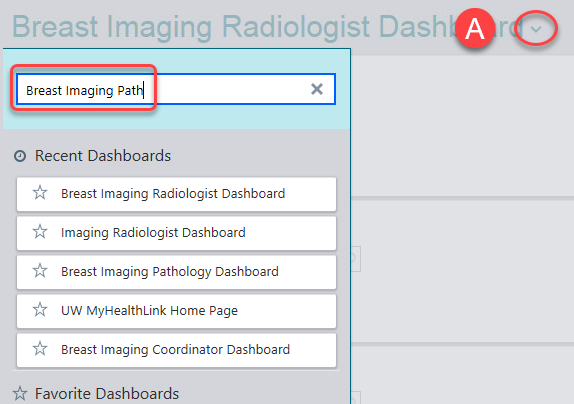 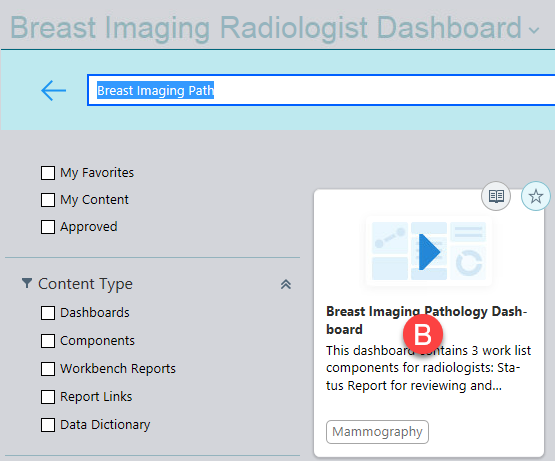 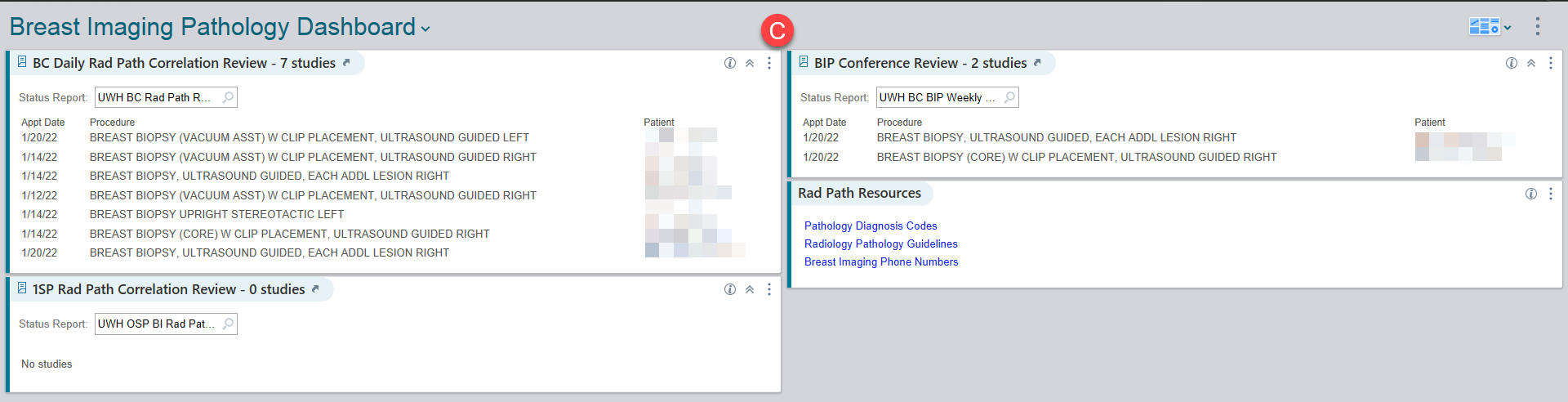 Click arrow to open BC Daily Rad Path Correlation Review status report

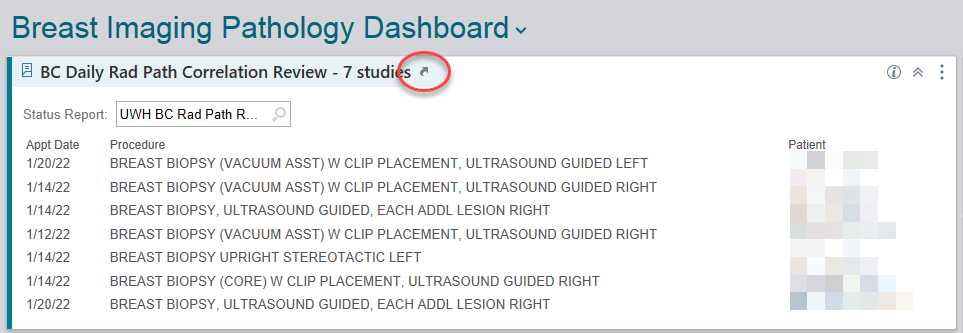 Highlight patient study by clicking on the row and then click Path Results to open the Rad Path form

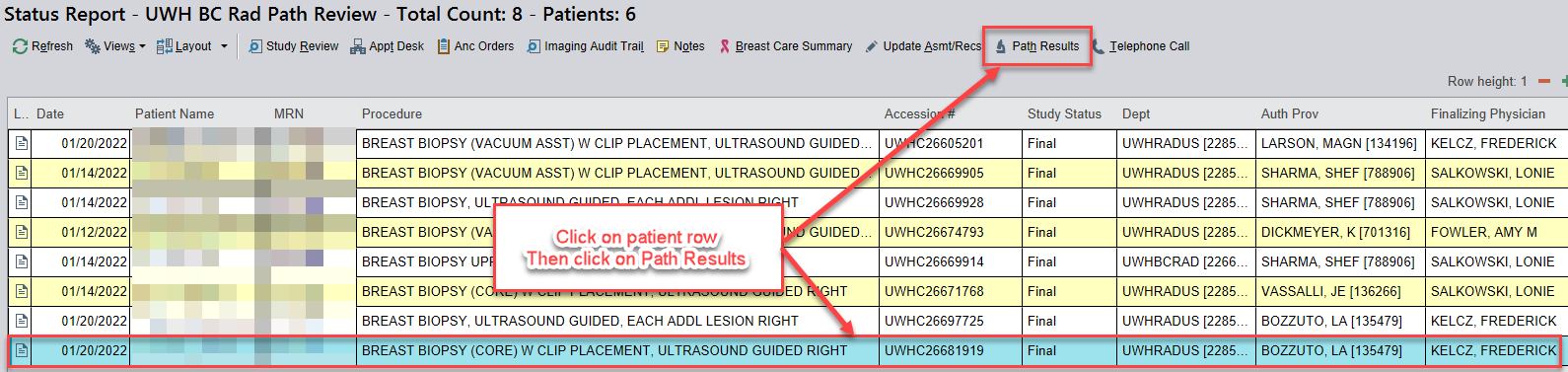 The Rad Path form opens like belowPathology result displays on the left paneRad path correlation form displays on the right pane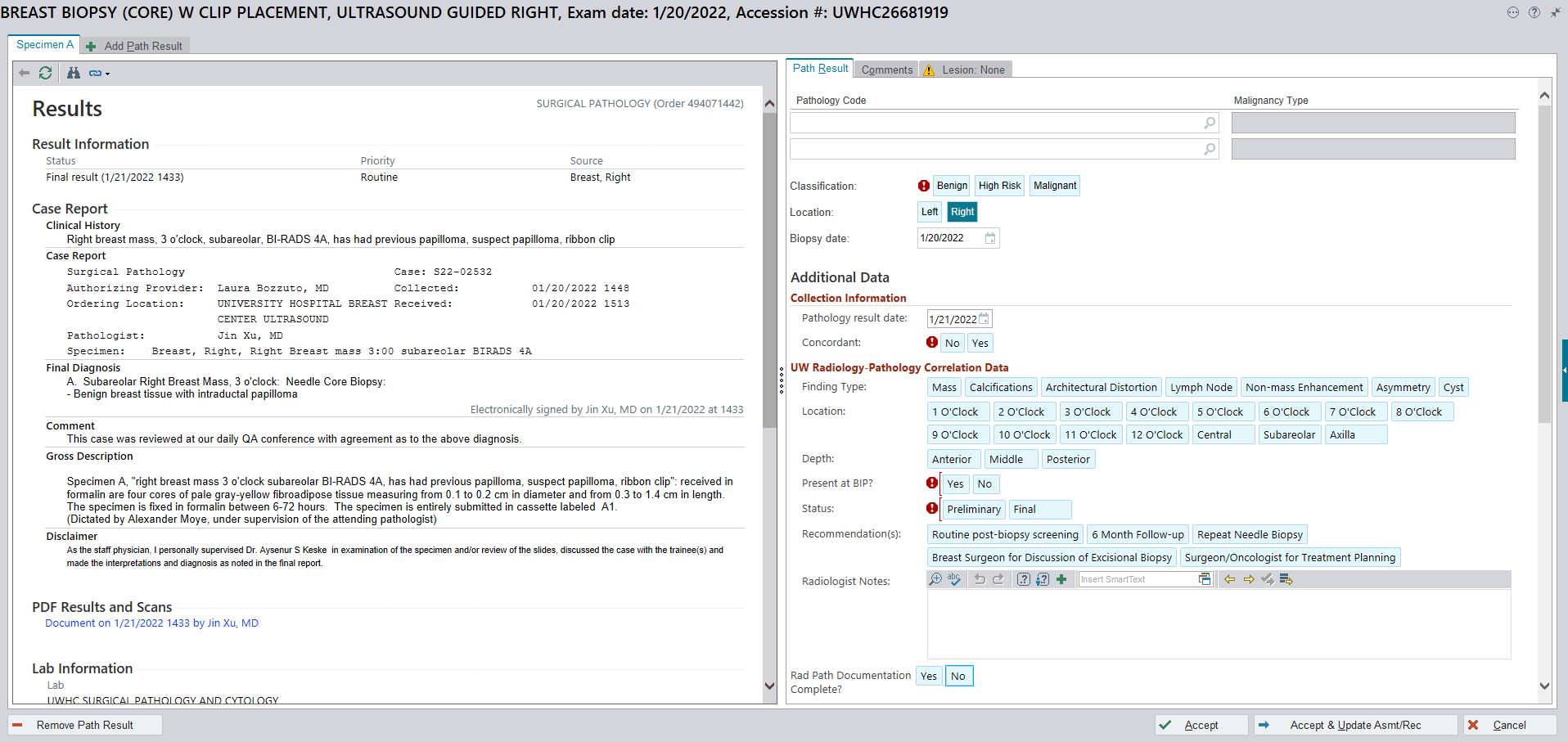 To optimize and add the biopsy report, click the 3 ellipses on the top right, and select Study Details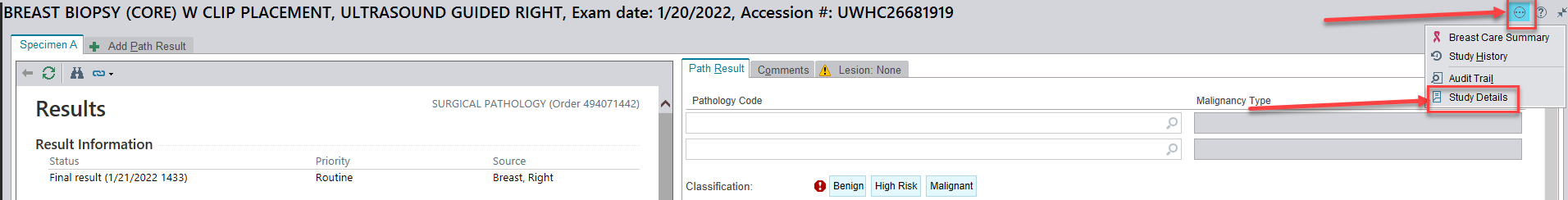 Note: This will default for your current Health Link session, but will need to be done each time you log in to evaluate Rad Path (Epic development has been requested).Scroll down in Study Details pane to see biopsy dictation/note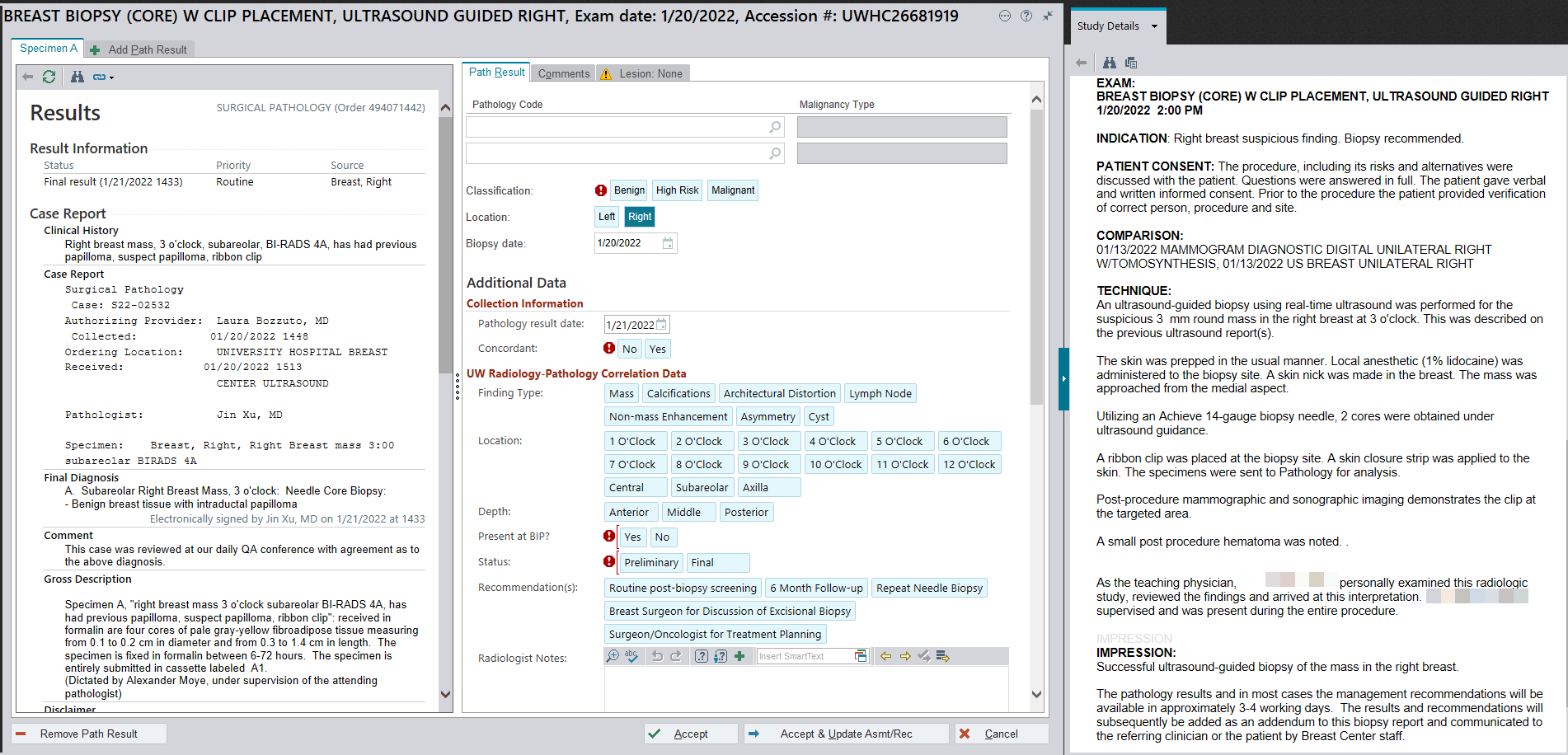 Document rad path correlation when No BIP Conference review neededOn the Rad Path form, document the following Path type/code (type in the path abbreviation per reference sheetClassification 
(Note: This will default once you document the pathology code)Concordance Present at BIP? = NoStatus = FinalRecommendation(s) = ??Radiologist Notes = Add any notes as necessaryRad Path Documentation Complete? = Yes** Text in red is required for the form to be submitted/saved (classification, concordance, Present at BIP, study recommendation) Click Accept Study will now appear on the performing Radiologist dashboard for addendum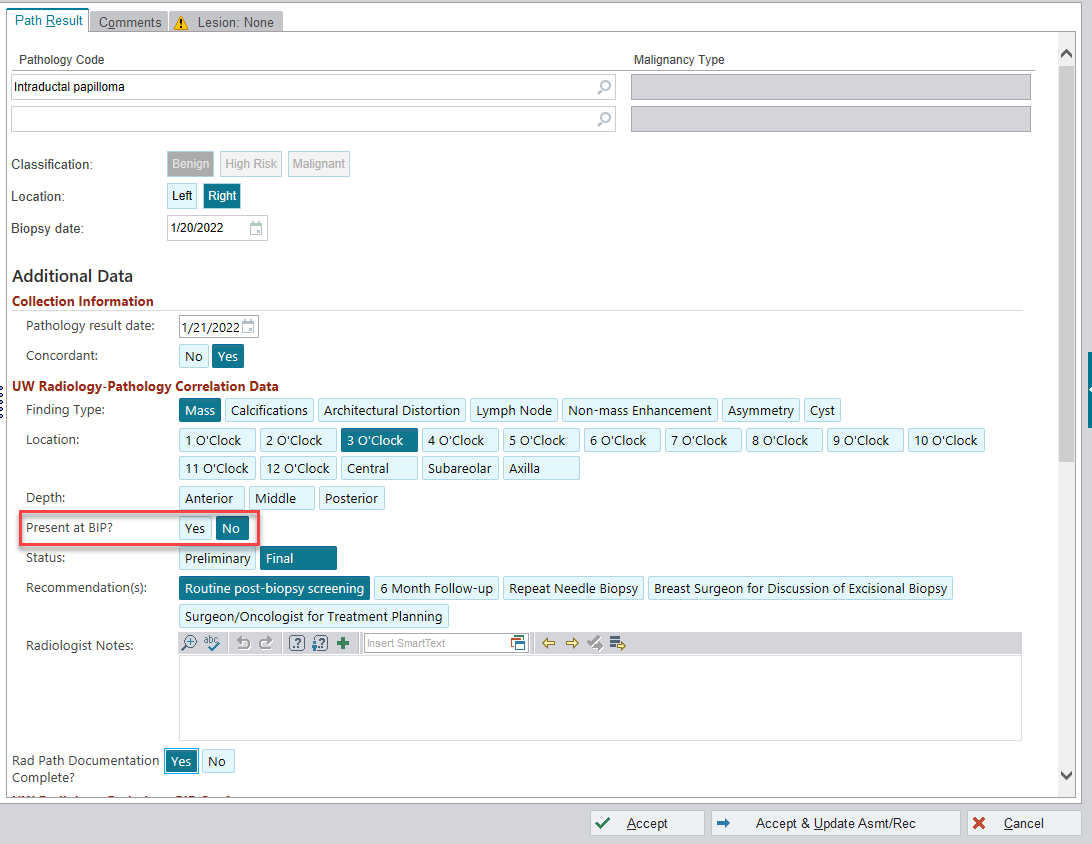 Document rad path correlation when BIP Conference review neededOn the Rad Path form, document the following:Path type/code (type in the path abbreviation per reference sheetClassification 
(Note: This will default once you document the pathology code)Concordance Present at BIP? = YesStatus = Preliminary or FinalRecommendation(s) = ??Radiologist Notes = Add any notes as necessaryRad Path Documentation Complete? = YesClick Accept The study will now appear on the Radiology Pathology dashboard for BIP Conference Review 
(Note: Preliminary Status will only show on BIP Conference Review work list, while Final Status will show on both BIP Conference Review work list and performing Radiologist dashboard for addendum)** Text in red is required for the form to be submitted/saved (classification, concordance, Present at BIP, study recommendation) 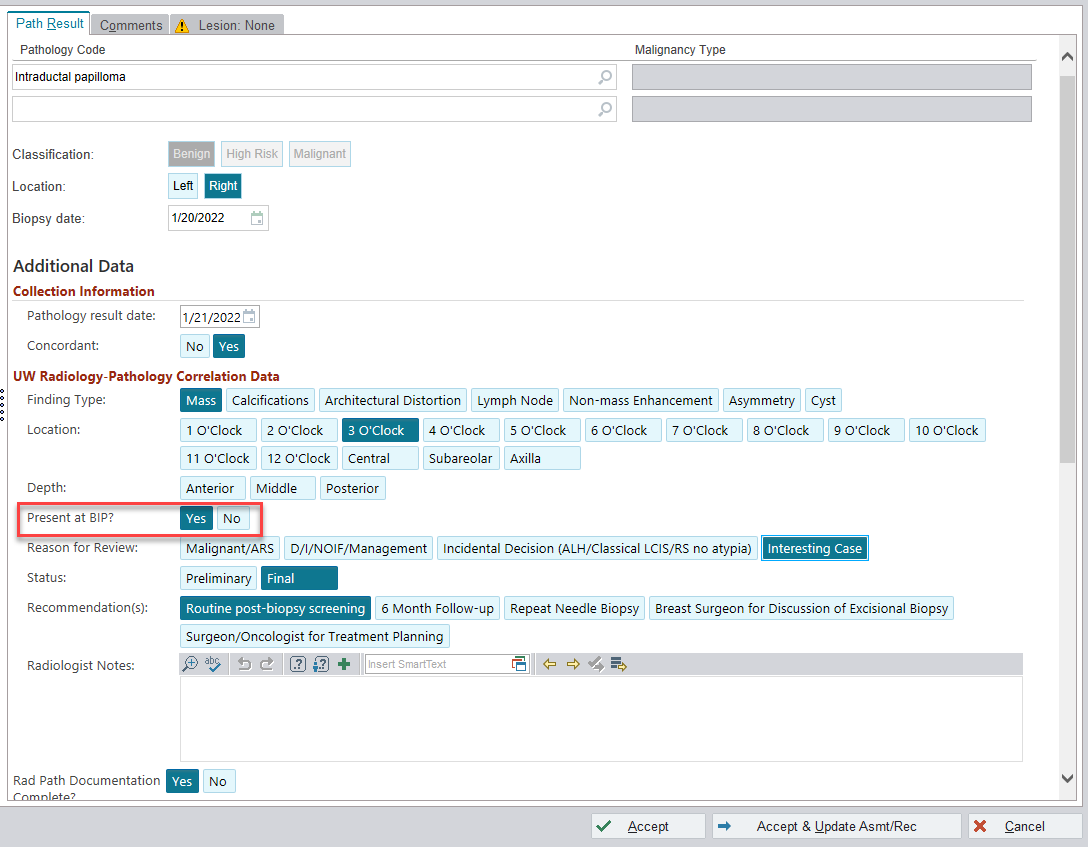 UWHC Breast Imaging Diagnostic Radiology FellowUse the Breast Imaging Pathology Dashboard to access all UWHC breast biopsy studies with final pathology resultOpen Breast Imaging Pathology Dashboard in Health Link
Note: When opening for the first time you will need to search for the dashboard, like follows:From the Breast Imaging Radiologist Dashboard, click the dashboard arrow and key in Breast Imaging Path Click the Breast Imaging Pathology Dashboard to openThe Breast Imaging Pathology Dashboard is shown belowClick arrow to open BC Daily Rad Path Correlation Review status report

Highlight patient study by clicking on the row and then click Path Results to open the Rad Path form

The Rad Path form opens like belowPathology result displays on the left paneRad path correlation form displays on the right paneTo optimize and add the biopsy report, click the 3 ellipses on the top right, and select Study DetailsNote: This will default for your current Health Link session, but will need to be done each time you log in to evaluate Rad Path (Epic development has been requested).Scroll down in Study Details pane to see biopsy dictation/noteDocument rad path correlation when both BIP Conference review needed and 
No BIP Conference review needed (Radiology Fellows)On the Rad Path form, document the following:Path type/code (type in the path abbreviation per reference sheetClassification 
(Note: This will default once you document the pathology code)Concordance Present at BIP? = YesStatus = Preliminary or FinalRecommendation(s) = ??Radiologist Notes = Add any notes as necessaryRad Path Documentation Complete? = NoClick Accept The study will remain on the BC Daily Rad Path Correlation Review status report awaiting review by the Attending Radiologist (Note: Once the Attending Radiologist updates Rad Path Documentation Complete? = Yes, study will no longer display on BC Daily Rad Path Correlation Review status report)** Text in red is required for the form to be submitted/saved (classification, concordance, Present at BIP, study recommendation) 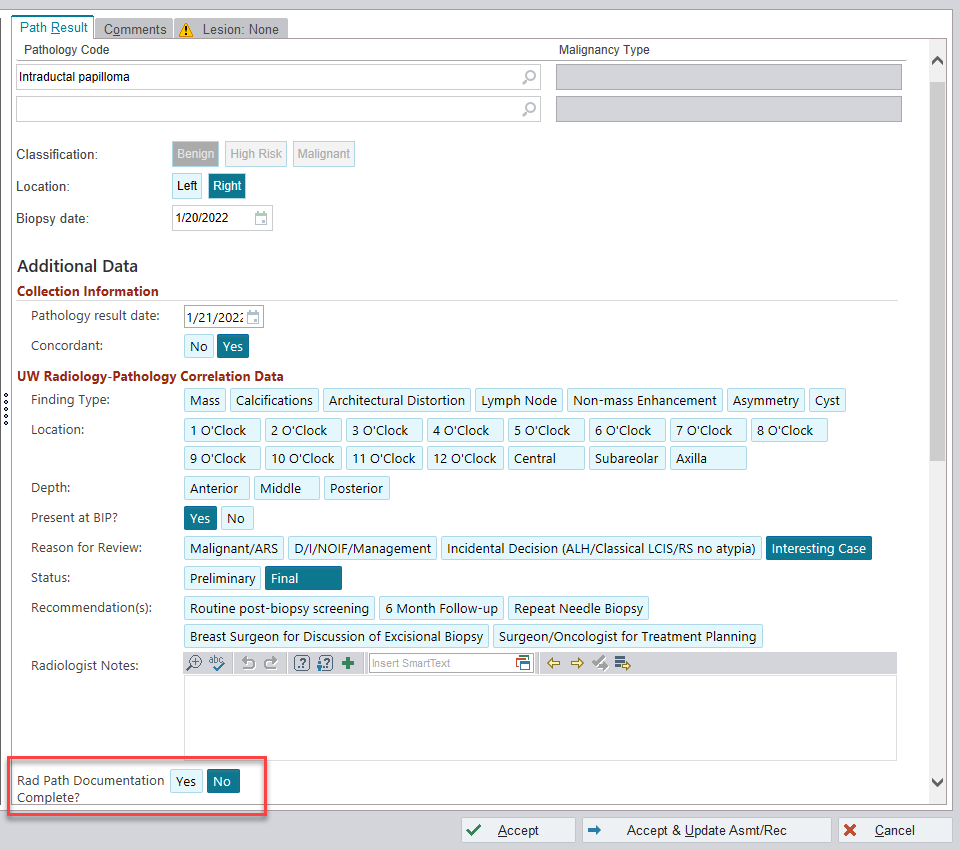 UWHC Breast Imaging Performing/Addending RadiologistUse the Breast Imaging Radiologist Dashboard to access your breast biopsy studies with final pathology result and BIP Conference review complete (or not needed)Open Breast Imaging Radiologist Dashboard in Health LinkClick arrow to open My Breast Biopsies for Addendum status reportHighlight patient studyReview BIP Conference recommendation and notes (if applicable)Click Study Review buttonClick AddendumComplete addendum dictation using the Rad Path macro buttonsSign the addendumThe study will now fall off the Breast Biopsies for Addendum status report, and the final addendum will be sent to the ordering provider and to the patient’s MyChart account (if applicable)UWMF Breast Imaging RadiologistUse the Breast Imaging Radiologist Dashboard to access your breast biopsy studies with final pathology resultOpen Breast Imaging Radiologist Dashboard in Health LinkClick on your biopsy study to review final pathology result in Study Review activityShould study be reviewed at BIP Conference?If No, do not review at BIP Conference:Click AddendumComplete addendum dictation using the Rad Path macro buttonsSign the addendumIf Yes, review at BIP ConferenceClose the study without savingContinue belowUse the Breast Imaging Pathology Dashboard to document rad path correlation and recommend a breast biopsy for BIP Conference review Open Breast Imaging Pathology Dashboard in Health Link
Note: When opening for the first time you will need to search for the dashboard, as follows:From the Breast Imaging Radiologist Dashboard, click the dashboard arrow and key in Breast Imaging Path Click the Breast Imaging Pathology Dashboard to openThe Breast Imaging Pathology Dashboard is shown belowClick arrow to open 1SP Rad Path Correlation Review
 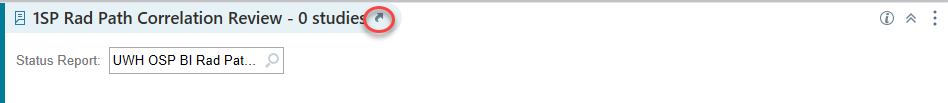 Highlight patient study by clicking on the row and then click Path Results to open the Rad Path form

The Rad Path form opensPathology result displays on the left paneRad path correlation form displays on the right paneTo optimize and add the biopsy report, click the 3 ellipses on the top right, and select Study DetailsNote: This will default for your current Health Link session, but will need to be done each time you log in to document Rad Path and BIP Review (Epic development has been requested).Scroll down in Study Details pane to see biopsy dictation/noteOn the Rad Path form, document the following:Path type/code (type in the path abbreviation per reference sheetClassification 
(Note: This will default once you document the pathology code)Concordance Present at BIP? = YesStatus = Preliminary or FinalRecommendation(s) = ??Radiologist Notes = Add any notes as necessaryRad Path Documentation Complete? = YesClick Accept The study will now appear on the Radiology Pathology dashboard for BIP Conference Review 
(Note: Preliminary Status will only show on BIP Conference Review work list, while Final Status will show on both BIP Conference Review work list and performing Radiologist dashboard for addendum)** Text in red is required for the form to be submitted/saved (classification, concordance, Present at BIP, study recommendation) UWMF Breast Imaging RadiologistUse the Breast Imaging Radiologist Dashboard to access your breast biopsy studies with final pathology result and BIP Conference review complete (or not needed)Open Breast Imaging Radiologist Dashboard in Health LinkClick arrow to open My Breast Biopsies for Addendum status reportHighlight patient studyReview BIP Conference recommendation and notesClick Study Review buttonClick AddendumComplete addendum dictation using the Rad Path macro buttonsSign the addendumThe study will now fall off the Breast Biopsies for Addendum status report, and the final addendum will be sent to the ordering provider and to the patient’s MyChart account (if applicable)